Programma (grafiks)Pasniedzējs Aigars Plotkāns28. augusts, Rēzekne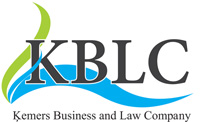 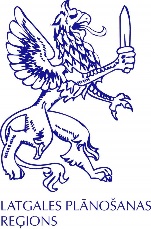 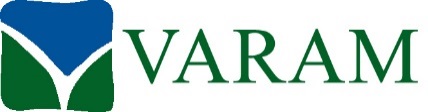 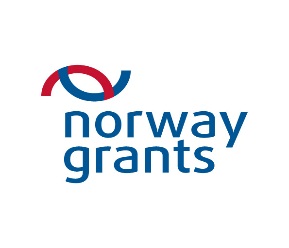 Vietējās pārtikas atbalsta sistēmas izveideLaiksAktivitāte9.45 – 10.00Reģistrācija10.00 – 11.30Vietējā pārtikas produktu tirgus raksturojums un stimulēšanas iespējas.Lokālo pārtikas zīmolu izstrāde un atbalstīšana.11.30 – 11.45Kafijas pauze11.45 – 13.00Reģiona iedzīvotāju sociālā un ekonomiskā iesaiste pārtikas tirgus veicināšanā:Iedzīvotāju sociālā un ekonomiskā iesaiste,Kolektīvo iepirkuma formu attīstīšana,Lokālpatriotisma veicināšana.13.00 - 13.30Pusdienas13.30– 15.00Vietējie pārtikas ražotāji kā ražošanas procesa ķēdes sastāvdaļas.15.00-15.15Kafijas pauze15.15-17.00Lokālā pārtikas tirgus atbalsta programmas izstrāde un ieviešana.